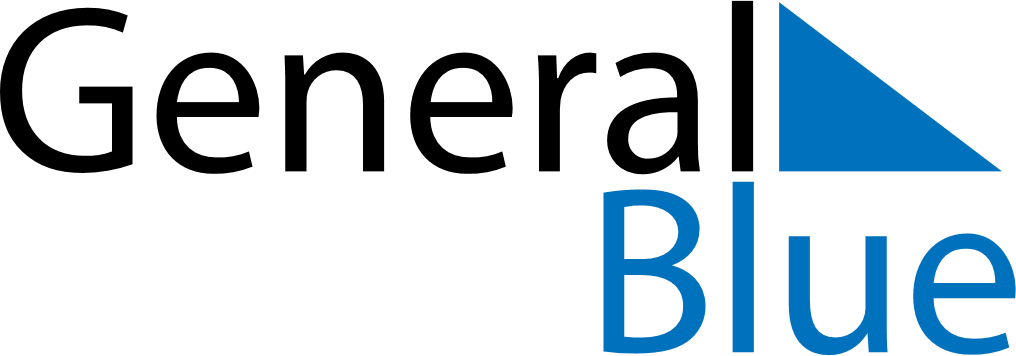 October 2020October 2020October 2020October 2020October 2020October 2020MoldovaMoldovaMoldovaMoldovaMoldovaMoldovaMondayTuesdayWednesdayThursdayFridaySaturdaySunday1234Wine Day5678910111213141516171819202122232425262728293031NOTES